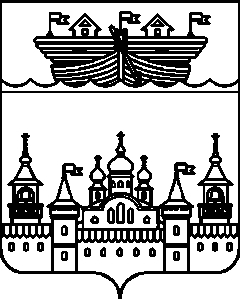  АДМИНИСТРАЦИЯ ГЛУХОВСКОГО СЕЛЬСОВЕТАВОСКРЕСЕНСКОГО МУНИЦИПАЛЬНОГО РАЙОНА НИЖЕГОРОДСКОЙ ОБЛАСТИПОСТАНОВЛЕНИЕ18 марта 2022 года									 № 15Администрация Глуховского сельсовета Воскресенского муниципального района Нижегородской области постановляет:1.Внести в Положение о комиссии администрации Глуховского сельсовета Воскресенского муниципального района Нижегородской области по соблюдению требований к служебному поведению муниципальных служащих и урегулированию конфликта интересов, утвержденное постановлением администрации Глуховского сельсовета Воскресенского муниципального района Нижегородской области от 22 июня 2017 года № 66 «О комиссии администрации Глуховского сельсовета Воскресенского муниципального района Нижегородской области по соблюдению требований к служебному поведению муниципальных служащих и урегулированию конфликта интересов (в ред. постановлений администрации Глуховского сельсовет от 13.04.2018 г. № 39, от 01.10.2020 г. № 60, от 22.11.2021 г. № 83), изменение, дополнив пунктом 32 следующего содержания:«32.Заседания комиссии могут быть организованы в заочной форме, а также в удаленном интерактивном режиме с применением информационных и телекоммуникационных технологий, программных и технических средств, обеспечивающих опосредованное (дистанционное) участие в этом заседании находящихся вне места его проведения членов комиссии, приглашенных и иных лиц, не являющихся членами комиссии, которые могут присутствовать на заседании комиссии, в том числе в режиме видео-конференц-связи.».2.Разместить настоящее постановление в информационно-телекоммуникационной сети Интернет на официальном сайте администрации Воскресенского муниципального района Нижегородской области.3.Контроль за исполнением данного постановления оставляю за собой.4.Настоящее постановление вступает в силу со дня его обнародования.Глава администрации	                                                  И.Ю. ДубоваО внесении изменений в Положение о комиссии администрации Глуховского сельсовета Воскресенского муниципального района Нижегородской области по соблюдению требований к служебному поведению муниципальных служащих и урегулированию конфликта интересов, утвержденного постановлением администрации Глуховского сельсовета Воскресенского муниципального района Нижегородской области от 22 июня 2017 года № 66